Проверочная работапо предмету «ОКРУЖАЮЩИЙ МИР»2 классТема: «Природные явления»          Цель: диагностирование знаний обучающихся и активизация универсальных учебных действий (УУД) по теме «Природные явления».          Проверочная работа составлена в соответствии с учебником О.Т. Поглазовой «Окружающий мир. 2 класс», УМК «Гармония».           В проверочную работу включены тесты разных видов: с выбором ответа, с дописыванием предложений, на соответствие, на последовательность и другие. Они могут использоваться для тематического контроля и самоконтроля за усвоением полученных знаний.          В проверочную работу включены задания, выполняя которые ученик сможет проверить не только свои предметные знания и умения их применять, но и усвоение универсальных учебных действий – воспринимать учебную задачу, контролировать и корректировать собственные действия по ходу выполнения задания,  необходимых при решении разных учебных задач.           На выполнение тестовой работы отводится один урок.Структура проверочной работы          Проверочная работа содержит два варианта, каждый из которых включает в себя 15 заданий, разделенных на две части.          Часть 1 – задания № 1 – 10 предусматривают выбор правильного ответа из предложенных. При выполнении тестов с выбором правильного ответа обучающиеся обводят букву правильного ответа кружком. В данной части встречаются задания, где правильных ответов может быть несколько.           Часть 2 – задания № 11 – 15 требуют записи ответов. Чтобы выполнить эти задания обучающиеся должны из текста или изображения уметь выделять явные факты и по ним определять объект, о котором идёт речь.Инструкция по выполнению работыРабота состоит из двух частей и включает в себя 15 заданий.При выполнении работы не разрешается пользоваться учебником, рабочими тетрадями и другими справочными материалами.Советуем выполнять задания в том порядке, в котором они даны.Для экономии времени пропускай задание, которое не удаётся выполнить сразу, и переходи к следующему.Постарайся выполнить как можно больше заданий.Желаем успеха!Оценивание Вариант 1Общая сумма баллов за все правильные ответы составляет наивысший балл – 33 балла.Диапазон баллов:33–28 баллов – «отлично», оценка «5».27–22 балла – «хорошо», оценка «4».21–16 баллов – «удовлетворительно», оценка «3».Ниже 16 баллов – «неудовлетворительно», оценка «2».Примечание: исправления, сделанные ребёнком, не считаются.Часть 1Примечание: если в задании № 8 – 10 наряду с правильно выделенным ответом, выделен неверный ответ, задание оценивается в 0 баллов.Часть 2Примечание: если в задании № 12, № 15  дан краткий ответ на вопрос, задание оценивается в 1 балл.Оценивание Вариант 2Общая сумма баллов за все правильные ответы составляет наивысший балл – 33 балла.Диапазон баллов:33–28 баллов – «отлично», оценка «5».27–22 балла – «хорошо», оценка «4».21–16 баллов – «удовлетворительно», оценка «3».Ниже 16 баллов – «неудовлетворительно», оценка «2».Примечание: исправления, сделанные ребёнком, не считаются.Часть 1Примечание: если в задании № 8 – 10 наряду с правильно выделенным ответом, выделен неверный ответ, задание оценивается в 0 баллов.Часть 2Примечание: Если в задании № 12, № 15  дан краткий ответ на вопрос, задание оценивается в 1 балл.В задании № 14 верными будут и такие ответы:Летом деревья не меняют окраску листьев.Летом не тает снег.Эти ответы можно оценить дополнительными баллами.Проверочная работапо предмету «ОКРУЖАЮЩИЙ МИР»2 класс«Природные явления»Инструкция по выполнению работыРабота состоит из двух частей и включает в себя 15 заданий.При выполнении работы не разрешается пользоваться учебником, рабочими тетрадями и другими справочными материалами.Советуем выполнять задания в том порядке, в котором они даны.Для экономии времени пропускай задание, которое не удаётся выполнить сразу, и переходи к следующему.Постарайся выполнить как можно больше заданий.Желаем успеха!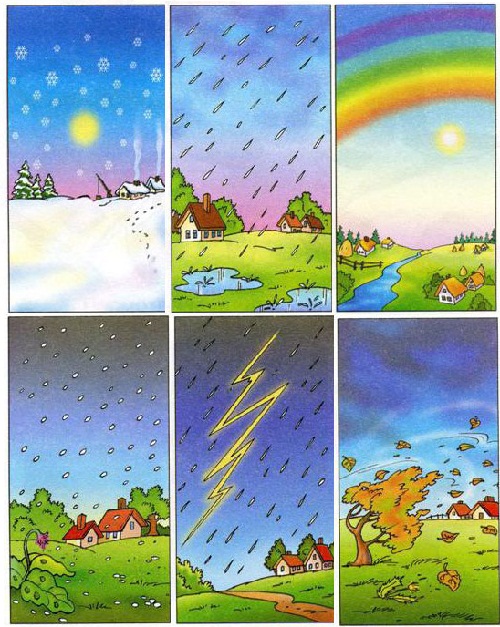 Природные явленияЧасть 1Обведи кружком номер правильного ответа. Будь внимателен, правильных ответов может быть несколько!1. Закончи предложение: «Явления природы – это…»2. Что НЕ относится к природным явлениям?3. С чем связаны сезонные природные явления?4. Какое явление природы НЕ является сезонным?5. В какое время года бывают вьюги, метели, снегопады?6. В какое время года можно наблюдать ледоход?7. В какое время года самые длинные  световые дни?8. Среди сезонных явлений выбери весенние:9. Какие явления можно наблюдать в неживой природе? 10. Какие явления можно наблюдать в живой природе?Часть 2При выполнении заданий 11 – 15 последовательно отвечай на каждый из представленных вопросов. Ответы записывай чётко и разборчиво, соблюдая нормы речи.11. Раскрась одним цветом соответствующие высказывания.12. Напиши, какие природные явления изображены на картинках?     Определи, в какое время года можно наблюдать эти природные  явления?      Дай полный ответ на этот вопрос.13. Определи природное явление по его описанию в стихах. 14. Какие ошибки допустил художник? 15. Какое природное явление ты наблюдаешь? В чём его опасность?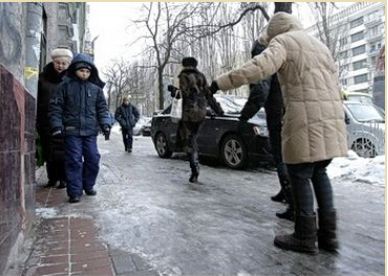 Природные явленияЧасть 1Обведи кружком номер правильного ответа. Будь внимателен, правильных ответов может быть несколько!1. Как называются изменения, происходящие в природе?2. Что НЕ относится к природным явлениям?3. Закончи предложение: «Сезонные явления природы связаны …».4. Найди группу, в которой записаны весенние месяцы:5. В какое время года не цветут растения?6. В какое время года птицы улетают в тёплые края?7. В какое время года самые короткие  световые дни?8. Укажи сезонные явления природы: 9. Среди сезонных явлений выбери осенние:10. Какие явления можно наблюдать в живой природе?Часть 2При выполнении заданий 11 – 15 последовательно отвечай на каждый из представленных вопросов. Ответы записывай чётко и разборчиво, соблюдая нормы речи.11. Раскрась одним цветом соответствующие высказывания.12. Напиши, какие природные явления изображены на картинках?    Определи в какое время года можно наблюдать эти природные  явления?     Дай полный ответ на этот вопрос.13. Определи природное явление по его описанию в стихах:14. Какие ошибки допустил художник? 15. Какое природное явление ты наблюдаешь? В чём его опасность?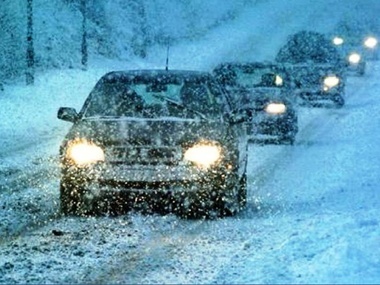 № п/пСодержание верного ответа и указания по оцениваниюБаллыв) все изменения,  происходящие в природе1в) выборы президента1б) со сменой времён года1а) извержение вулкана1в) зима1а) весна1г) лето1а) таяние снегав) возвращение перелётных птицг) появление первых цветов111в) образование облаковг) рассвет11а) отлёт птиц в тёплые краяб) созревание ягодг) появление потомства111Максимальный балл:15№ п/пСодержание верного ответа и указания по оцениваниюБаллы11.Продолжительное интенсивное выпадение снега в безветренную погоду –  это СНЕГОПАД.Ливневый дождь, сопровождающийся громом и молнией – это ГРОЗАВозникновение неподвижного ледяного покрова на водоёмах – это ЛЕДОСТАВ.Длительное отсутствие дождей при стабильно высокой температуре воздуха – это ЗАСУХА.1 11112.ТуманЛистопадИнейЭти природные явления можно наблюдать осенью.111213.КапельЛедоходМетель (вьюга, буран)11114.Летом не лежит снег.Летом не цветут ландыши.Летом листья у деревьев не жёлтые.11115.На улице гололёд. Гололёд опасен тем, что можно поскользнуться, упасть и получить травму. 12Максимальный балл:18№ п/пСодержание верного ответа и указания по оцениваниюБаллы1.в) явления природы12.в) строительство дома13.б) со сменой времён года 14.г) март, апрель, май 15.в) зима16.б) осень 17.в) зима18.а) метельб) появление проталинг) линька1119.б) пожелтение листьевг) густые туманы1110.б) цветение в) гнездованиег) появление потомства111Максимальный балл:15№ п/пСодержание верного ответа и указания по оцениваниюБаллы11.Выпадение снега при сильном ветре – это  МЕТЕЛЬ.Движение льдин  на реках и озёрах под действием течения или ветра – это ЛЕДОХОД.Скопление мелких водяных  капель в приземном воздухе – это ТУМАН.Образование ледяной корки на дорогах – это ГОЛОЛЁД.1 11112.ГрадРосаГроза (молния)Эти природные явления можно наблюдать летом.111213.Таяние снегаЛистопадСнегопад11114.Летом не идет снег.Летом не плывут льдины по реке. Летом птицы не улетают в тёплые края.11115.На улице метель. Метель снижает видимость на дороге, что может привести к аварии. 12Максимальный балл:18Ученик (ца)   ______________________________________________________ Вариант 1а) все событияв) все изменения,  происходящие в природеб) странные и необъяснимые случаиг) случайные происшествияа) грозав) выборы президентаб) радугаг) росаа) со сменой дня и ночив)  с переменой погодыб) со сменой времён годаг) с полётами в космоса) извержение вулканав) созревание ягод малиныб) появление птенцов у клестовг) первые заморозкиа) веснав) зимаб) осеньг) летоа) веснав) зимаб) осеньг) летоа) веснав) зимаб) осеньг) летоа) таяние снегав) возвращение перелётных птицб) пожелтение листьевг) появление первых цветова) появление птенцовв) образование облаковб) цветениег) рассвета) отлёт птиц в тёплые краяв) туманб) созревание ягод г) появление потомства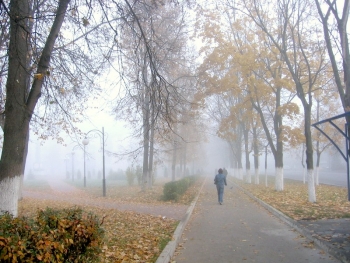 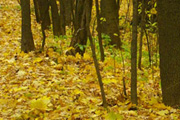 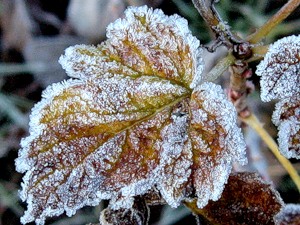 _____________________________________________________________________________________________________________________________________________________  ________________________________________________________________________________ Лучик солнышка играет 
Огоньками быстрыми 
И под ним сосульки тают 
Капельками – искрами.                     М. ФилатовЛед идет, лед идет!Вереницей длиннойТретьи сутки напролетПроплывают льдины.С. МаршакНаградила нас природа
Неожиданной зимой.
Третьи сутки непогода,
Снег шальной метет стеной.                         Н. Планида____________________________________________________________________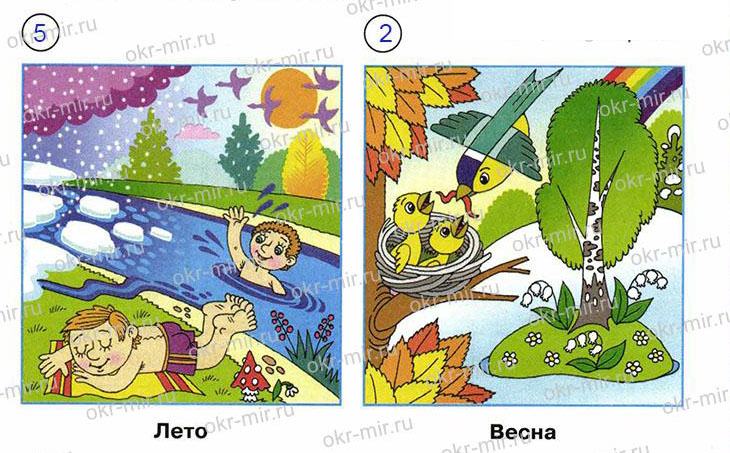 ЛЕТООшибки художника:________________________________________________________________________________________________________________________________________________________________________________________________________________________________________________________________________________________________________________________________________________________________________________________________________________________________________________________________________________________________  ________________________________________________________________________________ ________________________________________________________________________________  Ученик (ца)   ______________________________________________________ Вариант 2а) событияв) явления природыб) странные и необъяснимые случаиг) случайные происшествияа) дождьв) строительство домаб) ветерг) изморосьа) со сменой дня и ночив)  с переменой погодыб) со сменой времён годаг) с открытием новых магазинова) декабрь, январь, февральв) июнь, июль, августб) сентябрь, октябрь, ноябрьг) март, апрель, майа) веснав) зимаб) осеньг) летоа) веснав) зимаб) осеньг) летоа) веснав) зимаб) осеньг) летоа) метельв) рассветб) появление проталинг) линькаа) таяние снегав) возвращение перелётных птицб) пожелтение листьевг) густые туманыа) образование облаковв) гнездованиеб) цветение г) появление потомства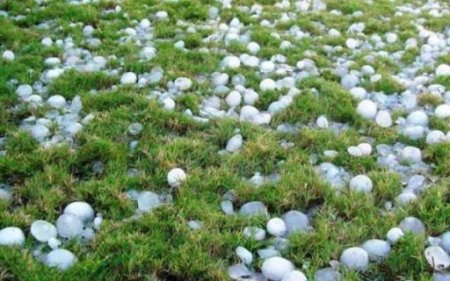 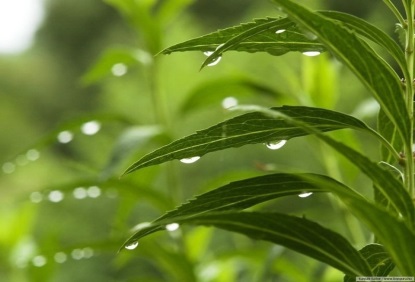 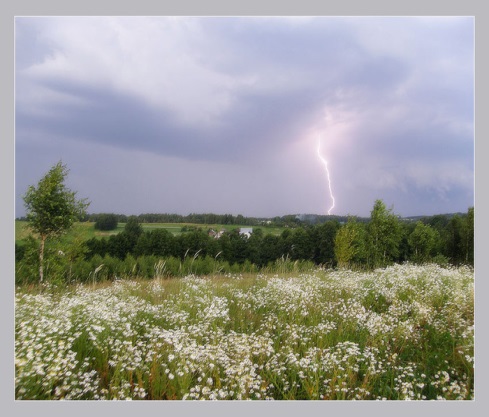 _____________________________________________________________________________________________________________________________________________________  ________________________________________________________________________________Сугроб уже сутулится От солнечных лучей,И побежал по улицеСверкающий ручей.И. ДемьяновУтром мы во двор идём – Листья сыплются дождём,Под ногами шелестятИ летят, летят, летят…                                Е. ТрутневаКак кусочки сладкой ваты
Белый снег летит куда-то.
И на радость детворе
Покрывалом во дворе
Белый снег ложится
И опять кружится.В. Галичина___________________________________________________________________________ЛЕТООшибки художника:________________________________________________________________________________________________________________________________________________________________________________________________________________________________________________________________________________________________________________________________________________________________________________________________________________________________________________________________________________________________  ________________________________________________________________________________ ________________________________________________________________________________ 